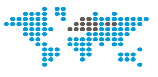 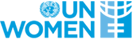 UN Women Strategic Note 2018-2022UN WOMEN Nepal COUNTRY OFFICESN REPORT 2022The report includes:Development results framework (DRF)










Report Date: 2/10/2022Impact1
Impact 1 : SP Outcome 2 : Women lead, participate in and benefit equally from governance systemsImpact1
Impact 1 : SP Outcome 2 : Women lead, participate in and benefit equally from governance systemsRelated UN-Women SP Impact Area: 
Related UNDAF/ CCPD priority: Outcome 4:  By 2022, inclusive, democratic, accountable and transparent institutions are further strengthened towards ensuring rule of law, social justice and human rights for all, particularly for vulnerable people
Outcome 2:  By 2022 there is improved, equitable access, availability and utilization of quality basic social services for all, particularly for vulnerable people
Outcome 3:    By 2022, environmental management, sustainable recovery and reconstruction, and resilience to climate change and disaster are strengthened at all levels
Related national development priorities:Related UN-Women SP Impact Area: 
Related UNDAF/ CCPD priority: Outcome 4:  By 2022, inclusive, democratic, accountable and transparent institutions are further strengthened towards ensuring rule of law, social justice and human rights for all, particularly for vulnerable people
Outcome 2:  By 2022 there is improved, equitable access, availability and utilization of quality basic social services for all, particularly for vulnerable people
Outcome 3:    By 2022, environmental management, sustainable recovery and reconstruction, and resilience to climate change and disaster are strengthened at all levels
Related national development priorities:Related UN-Women SP Impact Area: 
Related UNDAF/ CCPD priority: Outcome 4:  By 2022, inclusive, democratic, accountable and transparent institutions are further strengthened towards ensuring rule of law, social justice and human rights for all, particularly for vulnerable people
Outcome 2:  By 2022 there is improved, equitable access, availability and utilization of quality basic social services for all, particularly for vulnerable people
Outcome 3:    By 2022, environmental management, sustainable recovery and reconstruction, and resilience to climate change and disaster are strengthened at all levels
Related national development priorities:Related UN-Women SP Impact Area: 
Related UNDAF/ CCPD priority: Outcome 4:  By 2022, inclusive, democratic, accountable and transparent institutions are further strengthened towards ensuring rule of law, social justice and human rights for all, particularly for vulnerable people
Outcome 2:  By 2022 there is improved, equitable access, availability and utilization of quality basic social services for all, particularly for vulnerable people
Outcome 3:    By 2022, environmental management, sustainable recovery and reconstruction, and resilience to climate change and disaster are strengthened at all levels
Related national development priorities:Related UN-Women SP Impact Area: 
Related UNDAF/ CCPD priority: Outcome 4:  By 2022, inclusive, democratic, accountable and transparent institutions are further strengthened towards ensuring rule of law, social justice and human rights for all, particularly for vulnerable people
Outcome 2:  By 2022 there is improved, equitable access, availability and utilization of quality basic social services for all, particularly for vulnerable people
Outcome 3:    By 2022, environmental management, sustainable recovery and reconstruction, and resilience to climate change and disaster are strengthened at all levels
Related national development priorities:Related UN-Women SP Impact Area: 
Related UNDAF/ CCPD priority: Outcome 4:  By 2022, inclusive, democratic, accountable and transparent institutions are further strengthened towards ensuring rule of law, social justice and human rights for all, particularly for vulnerable people
Outcome 2:  By 2022 there is improved, equitable access, availability and utilization of quality basic social services for all, particularly for vulnerable people
Outcome 3:    By 2022, environmental management, sustainable recovery and reconstruction, and resilience to climate change and disaster are strengthened at all levels
Related national development priorities:Related UN-Women SP Impact Area: 
Related UNDAF/ CCPD priority: Outcome 4:  By 2022, inclusive, democratic, accountable and transparent institutions are further strengthened towards ensuring rule of law, social justice and human rights for all, particularly for vulnerable people
Outcome 2:  By 2022 there is improved, equitable access, availability and utilization of quality basic social services for all, particularly for vulnerable people
Outcome 3:    By 2022, environmental management, sustainable recovery and reconstruction, and resilience to climate change and disaster are strengthened at all levels
Related national development priorities:Year
2018Year
2019Year
2020Year
2021Year
2022TotalOutcome 1.1
National, provincial and local level authorities implement and develop evidence-based gender-responsive laws, plans and budgets to advance inclusive governance and access to justice in Nepal by 2022

Related SP Outcome/Output:


Indicator 1.1A:  Number of gender responsive laws (EVAW) and national action plans developed and implemented

Targets: 
Value: 7 
Notes: 7 (cumulative) - 3 (new)
Target Year: 2018
Value: 9 
Notes: 9 (cumulative) - 2 (new)
Target Year: 2019
Value: 11
Notes: 11 (cumulative) -2 (new)
Target Year: 2020
Value: 12 (cumulative)
Notes: 12 (cumulative) -1 (new)
Target Year: 2021
Value: 12
Notes: 12 (cumulative) -0 (new)
Target Year: 2022

Baseline: 
Value: 4 Year: 2017
Note: Gender responsive laws include laws passed by Federal and Provincial Parliaments and draft bills being considered by Federal and Provincial Parliaments on women's human rights that are aligned with international and national instruments including CEDAW and the Constitution of Nepal. National action plan here includes [a] second plan of action on UNSCR 1325 and 1820 and [b] national strategic action plan for  disaster risk reduction.
Source: MoLJPA, MOHA, MOPR Reports

Indicator 1.1B:  Percentage of national budget that is directly gender responsive

Targets: 
Value: 37.42
Target Year: 2018
Value: 37.42
Target Year: 2019
Value: 37.42
Target Year: 2020
Value: 40
Target Year: 2021
Value: 42
Target Year: 2022

Baseline: 
Value: 37.42 Year: 2017
Note: In the fiscal year 2016/17 the figure was 23.1%. In the fiscal year 2007/08 the figure was 11.3%.
Source: Ministry of Finance Budget Speech

Indicator 1.1C:  Number of sub national governments (municipalities) with gender responsive plans and budgets

Targets: 
Value: 50 
Notes: 50 (new)
Numerator [if applicable]: No. of sub-national governments [municipalities and rural municipalities] having gender-responsive plans and budgets
Denominator [if applicable]: Total no. of sub-national governments [753 municipalities and rural municipalities]
Sample size [if applicable]:
Cross-reference [If applicable]: MoFALD Annual report
Unit of measurement: Number
Geographical coverage: 7 provinces
Disaggregated by: Ecological zone [Mountain, Hill, Terai]
Target Year: 2018
Value: 100 
Notes: 100 (new)
Target Year: 2019
Value: 100 
Notes: 100 (new)
Target Year: 2020
Value: 100 
Notes: 100 (new)
Target Year: 2021
Value: 100 
Notes: 100 (new)
Target Year: 2022

Baseline: 
Value: 0 Year: 2017
Note: Sub-national government include provincial and local level governments. The local level government consist of: [a] municipalities [metropolitan, sub-metropolitan and municipalities], and [b] rural municipalities [Gaun-palika]. 
Number of sub-national governments (municipalities) with gender-responsive plans and budgets means the capacity of sub-national governments to integrate gender-responsive budgeting in public finance management. Local elections were held in Nepal in 2017 after a gap of nearly 20 years.
Source: Sub national governments reports available on the MoFLD website

Indicator 1.1E:  Number of recommendations from the CEDAW Concluding Observations implemented by the Government of Nepal (for the sixth CEDAW periodic report of the Government of Nepal).

Targets: 
Value: 0
Notes: As of September 2017, the GON has been slotted for CEDAW reporting during the 71st session in October-November 2018.
Target Year: 2018
Value: 5 
Notes: 5 (new)
Target Year: 2019
Value: 5 
Notes: 5 (new)
Target Year: 2020
Value: 5 
Notes: 5 (new)
Target Year: 2021
Value: 5 
Notes: 5 (new)
Target Year: 2022

Baseline: 
Value: 0 Year: 2017
Note: As of September 2017, the GON has been slotted for CEDAW reporting during the 71st session in October-November 2018.
Source: MoWCSW and NWC reports

Indicator 1.1F:  Rule of Law Index

Targets: 
Value: 25
Target Year: 2022
Value: 26
Target Year: 2019

Baseline: 
Value: 27 Year: 2017
Source: Rule of Law Index

Output 1.1.1
Key government officials have increased capacity to formulate/reform gender responsive laws [EVAW], plans [NAP on UNSCR 1325 and subsequent resolutions and Disaster Risk Reduction (DRR)], budgets and statistics in line with the Constitution and international standards including CEDAW and UPRIndicator 1.1.1A:  Number of gender responsive bills (EVAW) and national action plans (DRR and NAP on UNSR 1325) drafted in conformity with CEDAW Concluding Observations with UN Women support

Targets: 
Value: 5 
Notes: 5 (new)
Target Year: 2018
Value: 2 
Notes: 2 (new)
Target Year: 2019
Value: 2 
Notes: 2 (new)
Target Year: 2020
Value: 1 
Notes: 1 (new)
Target Year: 2021
Value: 1
Notes: 1 (new)
Target Year: 2022

Baseline: 
Value: 5 Year: 2016
Notes: Baseline: 5 bills [ local governance bill, civil code,  country criminal act, comprehensive EVAW bill and equal opportunity bill]
1 NAP second phase of NAP on UNSCRs 1325 and 1820 endorsed in 2017.
Source: Partner reports and MoPR and MOHA annual reports

Indicator 1.1.1B:  Sectoral GRB analysis made available by the Ministry of Finance with UN Women support

Targets: 
Value: 1 
Notes: 1 (New)
Target Year: 2018
Value: 1 
Notes: 1 (New)
Target Year: 2019
Value: 1 
Notes: 1 (New)
Target Year: 2020
Value: 1 
Notes: 1 (New)
Target Year: 2021
Value: 1 
Notes: 1 (New)
Target Year: 2022

Baseline: 
Value: 0 Year: 2017
Notes: Sectoral GRB analysis means detailed analysis of application of gender-responsive budget [GRB] in select sectoral ministries at the national level to be identified in collaboration with MoF. The GoN is in the process of revising the list of central ministries, which may be reduced to a total of 17.
Source: Sectoral GRB analysis reports available on the MoF website

Indicator 1.1.1C:  Number of data producers with strengthened capacities in the collection, analysis, dissemination and use of gender statistics, including in improving Tier II and Tier III gender-related SDGs indicators, with UN-Women’s support (SP indicator 6.4a)

Targets: 
Value: 40000
Target Year: 2022

Baseline: 
Value: 20 Year: 2019
Source: Census Training report from CBS 

78,700.00
(core)

980,175.00
(non-core)

100,000.00
(core)

450,000.00
(non-core)

100,000.00
(core)

450,000.00
(non-core)

90,000.00
(core)

550,000.00
(non-core)

90,000.00
(core)

500,000.00
(non-core)

458,700.00
(core)

2,930,175.00
(non-core)Outcome 1.1
National, provincial and local level authorities implement and develop evidence-based gender-responsive laws, plans and budgets to advance inclusive governance and access to justice in Nepal by 2022

Related SP Outcome/Output:


Indicator 1.1A:  Number of gender responsive laws (EVAW) and national action plans developed and implemented

Targets: 
Value: 7 
Notes: 7 (cumulative) - 3 (new)
Target Year: 2018
Value: 9 
Notes: 9 (cumulative) - 2 (new)
Target Year: 2019
Value: 11
Notes: 11 (cumulative) -2 (new)
Target Year: 2020
Value: 12 (cumulative)
Notes: 12 (cumulative) -1 (new)
Target Year: 2021
Value: 12
Notes: 12 (cumulative) -0 (new)
Target Year: 2022

Baseline: 
Value: 4 Year: 2017
Note: Gender responsive laws include laws passed by Federal and Provincial Parliaments and draft bills being considered by Federal and Provincial Parliaments on women's human rights that are aligned with international and national instruments including CEDAW and the Constitution of Nepal. National action plan here includes [a] second plan of action on UNSCR 1325 and 1820 and [b] national strategic action plan for  disaster risk reduction.
Source: MoLJPA, MOHA, MOPR Reports

Indicator 1.1B:  Percentage of national budget that is directly gender responsive

Targets: 
Value: 37.42
Target Year: 2018
Value: 37.42
Target Year: 2019
Value: 37.42
Target Year: 2020
Value: 40
Target Year: 2021
Value: 42
Target Year: 2022

Baseline: 
Value: 37.42 Year: 2017
Note: In the fiscal year 2016/17 the figure was 23.1%. In the fiscal year 2007/08 the figure was 11.3%.
Source: Ministry of Finance Budget Speech

Indicator 1.1C:  Number of sub national governments (municipalities) with gender responsive plans and budgets

Targets: 
Value: 50 
Notes: 50 (new)
Numerator [if applicable]: No. of sub-national governments [municipalities and rural municipalities] having gender-responsive plans and budgets
Denominator [if applicable]: Total no. of sub-national governments [753 municipalities and rural municipalities]
Sample size [if applicable]:
Cross-reference [If applicable]: MoFALD Annual report
Unit of measurement: Number
Geographical coverage: 7 provinces
Disaggregated by: Ecological zone [Mountain, Hill, Terai]
Target Year: 2018
Value: 100 
Notes: 100 (new)
Target Year: 2019
Value: 100 
Notes: 100 (new)
Target Year: 2020
Value: 100 
Notes: 100 (new)
Target Year: 2021
Value: 100 
Notes: 100 (new)
Target Year: 2022

Baseline: 
Value: 0 Year: 2017
Note: Sub-national government include provincial and local level governments. The local level government consist of: [a] municipalities [metropolitan, sub-metropolitan and municipalities], and [b] rural municipalities [Gaun-palika]. 
Number of sub-national governments (municipalities) with gender-responsive plans and budgets means the capacity of sub-national governments to integrate gender-responsive budgeting in public finance management. Local elections were held in Nepal in 2017 after a gap of nearly 20 years.
Source: Sub national governments reports available on the MoFLD website

Indicator 1.1E:  Number of recommendations from the CEDAW Concluding Observations implemented by the Government of Nepal (for the sixth CEDAW periodic report of the Government of Nepal).

Targets: 
Value: 0
Notes: As of September 2017, the GON has been slotted for CEDAW reporting during the 71st session in October-November 2018.
Target Year: 2018
Value: 5 
Notes: 5 (new)
Target Year: 2019
Value: 5 
Notes: 5 (new)
Target Year: 2020
Value: 5 
Notes: 5 (new)
Target Year: 2021
Value: 5 
Notes: 5 (new)
Target Year: 2022

Baseline: 
Value: 0 Year: 2017
Note: As of September 2017, the GON has been slotted for CEDAW reporting during the 71st session in October-November 2018.
Source: MoWCSW and NWC reports

Indicator 1.1F:  Rule of Law Index

Targets: 
Value: 25
Target Year: 2022
Value: 26
Target Year: 2019

Baseline: 
Value: 27 Year: 2017
Source: Rule of Law Index

Output 1.1.2
Key duty bearers (including in provincial and district courts and select national commissions) have enhanced governance capacity  to implement and monitor gender responsive laws, polices, budgets, provision of essential quality services including on EVAW to advance women’s human rights and promote inclusive governance and access to justiceIndicator 1.1.2A:  Number of duty bearers with governance capacity to implement and monitor gender responsive laws, polices, budgets and provision of essential quality services (including EVAW) with UN Women support, especially at the local level

Targets: 
Value: 2500 
Notes: 2500 (new)
Target Year: 2018
Value: 5000 
Notes: 5000 (new)
Target Year: 2019
Value: 5000 
Notes: 5000 (new)
Target Year: 2020
Value: 3500 
Notes: 3500 (new)
Target Year: 2021
Value: 16000
Notes: Target: 16,000 duty bearers by 2022 (cumulative)
Target Year: 2022

Baseline: 
Value: 0 Year: 2017
Notes: Governance capacity refers to the ability to represent and undertake informed decision-making on behalf of group members, including on constituents’ access to opportunities and the allocation of resources through the enactment of public policies, laws and programmes.  In supporting governance capacities, the NCO seeks to advance:  (a) knowledge of plans, policies, budgets, processes, and systems;  (b) critical and analytical thinking, and skills in presentation, debate, and negotiation;  (c) advocacy and lobbying to influence decision-making;  (d) leadership and constituency engagement;  (e) use of information and communications technology (ICT) and social media;  (f) public speaking and confidence building.
Source: MoFALD and NJA annual reports
Partner's progress reports

Indicator 1.1.2B:  Percentage of Universal Periodic Review recommendations implemented by the Government of Nepal with UN support

Targets: 
Value: 40
Target Year: 2022
Value: 10
Target Year: 2018
Value: 20
Target Year: 2020
Value: 15
Target Year: 2019
Value: 30
Target Year: 2021

Baseline: 
Value: 7.5 Year: 2017
Source: Annual UPR report

Indicator 1.1.2C:  Monitoring reports reviewing progress on women’s human rights produced by government officials in select national commissions with UN Women support

Targets: 
Value: 2 
Notes: 2 (new)
Target Year: 2022
Value: 2 
Notes: 2 (new)
Target Year: 2019
Value: 2 
Notes: 2 (new)
Target Year: 2018
Value: 2 
Notes: 2 (new)
Target Year: 2020
Value: 2 
Notes: 2 (new)
Target Year: 2021

Baseline: 
Value: 1 Year: 2017
Source: Annual report of NWC, Dalit, Madhesi Commissions

99,000.00
(core)

370,000.00
(non-core)

100,000.00
(core)

560,000.00
(non-core)

100,000.00
(core)

560,000.00
(non-core)

130,000.00
(core)

230,000.00
(non-core)

130,000.00
(core)

130,000.00
(non-core)

559,000.00
(core)

1,850,000.00
(non-core)Outcome 1.1
National, provincial and local level authorities implement and develop evidence-based gender-responsive laws, plans and budgets to advance inclusive governance and access to justice in Nepal by 2022

Related SP Outcome/Output:


Indicator 1.1A:  Number of gender responsive laws (EVAW) and national action plans developed and implemented

Targets: 
Value: 7 
Notes: 7 (cumulative) - 3 (new)
Target Year: 2018
Value: 9 
Notes: 9 (cumulative) - 2 (new)
Target Year: 2019
Value: 11
Notes: 11 (cumulative) -2 (new)
Target Year: 2020
Value: 12 (cumulative)
Notes: 12 (cumulative) -1 (new)
Target Year: 2021
Value: 12
Notes: 12 (cumulative) -0 (new)
Target Year: 2022

Baseline: 
Value: 4 Year: 2017
Note: Gender responsive laws include laws passed by Federal and Provincial Parliaments and draft bills being considered by Federal and Provincial Parliaments on women's human rights that are aligned with international and national instruments including CEDAW and the Constitution of Nepal. National action plan here includes [a] second plan of action on UNSCR 1325 and 1820 and [b] national strategic action plan for  disaster risk reduction.
Source: MoLJPA, MOHA, MOPR Reports

Indicator 1.1B:  Percentage of national budget that is directly gender responsive

Targets: 
Value: 37.42
Target Year: 2018
Value: 37.42
Target Year: 2019
Value: 37.42
Target Year: 2020
Value: 40
Target Year: 2021
Value: 42
Target Year: 2022

Baseline: 
Value: 37.42 Year: 2017
Note: In the fiscal year 2016/17 the figure was 23.1%. In the fiscal year 2007/08 the figure was 11.3%.
Source: Ministry of Finance Budget Speech

Indicator 1.1C:  Number of sub national governments (municipalities) with gender responsive plans and budgets

Targets: 
Value: 50 
Notes: 50 (new)
Numerator [if applicable]: No. of sub-national governments [municipalities and rural municipalities] having gender-responsive plans and budgets
Denominator [if applicable]: Total no. of sub-national governments [753 municipalities and rural municipalities]
Sample size [if applicable]:
Cross-reference [If applicable]: MoFALD Annual report
Unit of measurement: Number
Geographical coverage: 7 provinces
Disaggregated by: Ecological zone [Mountain, Hill, Terai]
Target Year: 2018
Value: 100 
Notes: 100 (new)
Target Year: 2019
Value: 100 
Notes: 100 (new)
Target Year: 2020
Value: 100 
Notes: 100 (new)
Target Year: 2021
Value: 100 
Notes: 100 (new)
Target Year: 2022

Baseline: 
Value: 0 Year: 2017
Note: Sub-national government include provincial and local level governments. The local level government consist of: [a] municipalities [metropolitan, sub-metropolitan and municipalities], and [b] rural municipalities [Gaun-palika]. 
Number of sub-national governments (municipalities) with gender-responsive plans and budgets means the capacity of sub-national governments to integrate gender-responsive budgeting in public finance management. Local elections were held in Nepal in 2017 after a gap of nearly 20 years.
Source: Sub national governments reports available on the MoFLD website

Indicator 1.1E:  Number of recommendations from the CEDAW Concluding Observations implemented by the Government of Nepal (for the sixth CEDAW periodic report of the Government of Nepal).

Targets: 
Value: 0
Notes: As of September 2017, the GON has been slotted for CEDAW reporting during the 71st session in October-November 2018.
Target Year: 2018
Value: 5 
Notes: 5 (new)
Target Year: 2019
Value: 5 
Notes: 5 (new)
Target Year: 2020
Value: 5 
Notes: 5 (new)
Target Year: 2021
Value: 5 
Notes: 5 (new)
Target Year: 2022

Baseline: 
Value: 0 Year: 2017
Note: As of September 2017, the GON has been slotted for CEDAW reporting during the 71st session in October-November 2018.
Source: MoWCSW and NWC reports

Indicator 1.1F:  Rule of Law Index

Targets: 
Value: 25
Target Year: 2022
Value: 26
Target Year: 2019

Baseline: 
Value: 27 Year: 2017
Source: Rule of Law Index

Output 1.1.3
Excluded groups have strengthened leadership  capacity, voice and agency to demand accountability and transparency for inclusive governance and access to justice at the federal and local levels advancing the implementation of SDG 5 and 16 across the development and humanitarian continuumIndicator 1.1.3A:  Number of excluded groups engaged for the advancement of SDG 5 and 16 implementation on inclusive governance and access to justice through dialogue mechanism to promote gender equality and social inclusion

Targets: 
Value: 2 
Notes: 2 (new)
Target Year: 2019
Value: 2 
Notes: 2 (new)
Target Year: 2020
Value: 2 
Notes: 2 (new)
Target Year: 2021
Value: 2 
Notes: 2 (new)
Target Year: 2022
Value: 2 
Notes: 2 (new)

Examples: Expert Group Meetings, briefings, consultations, town halls, side events, etc.
- virtual: online spaces that your office create in which civil society contributes to intergovernmental processes and global policy discussions.
Examples: 'Community of Practice's', social media, online discussions, website stories, etc.
- other forms of expressions where civil society contributes to intergovernmental processes and global policy discussions.
Examples: stakeholder surveys, shadow reports, studies, interviews, campaigns, videos and films, art projects, etc. 
Bilateral meetings with individuals (civil society leaders or activists) does not count towards this indicator.
 The United Nations has defined transitional justice as “the full range of. processes and mechanisms associated with a society's attempt to come. to terms with a legacy of large-scale past abuses, in order to ensure. accountability, serve justice and achieve reconciliation.”
Reparation (Transitional Justice):
Target Year: 2018

Baseline: 
Value: 0 Year: 2017
Notes: The terms vulnerable, marginalized and excluded are used interchangeably and include the following - Networks of excluded women [from rural women farmers, conflicted affected women, trafficked survivors, returnee women migrant workers, home base workers, HIV positive women], as well as LGBTI, indigenous, people with disabilities and Dalits. 

"Dialogues convened and platforms created" include:
- in person: meetings that your office convenes with a focus on civil society constituencies, as well as opportunities created by your office for civil society to contribute in oral or written form to intergovernmental processes (e.g., CSW, SDGs/HLPF, Security Council, Human Rights Council, etc.) and global policy discussions (e.g., on equal pay for work of equal value, on shrinking and protection of civil society space, migration, inclusive democracy, etc.).
Source: Partner reports

Indicator 1.1.3B:  Number of women with access to information from virtual information desks established by UN Women partners

Targets: 
Value: 0
Target Year: 2020
Value: 500
Target Year: 2021
Value: 500
Notes: Cumulative
Target Year: 2022
Value: 500
Notes: Cumulative
Target Year: 2022

Baseline: 
Value: 0 Year: 2020
Notes: Additional indicator in light of the COVID-19 addendum
Source: Report from partner

Indicator 1.1.3C:  Existence of common charter of demands/appeal for gender equality and empowerment of women in the COVID-19 preparedness and response focusing on immediate, short-term and long-term requests that inform  policy action across sectors at national and sub-national level and is monitored on a regular basis

Targets: 
Value: Yes
Target Year: 2020
Value: Yes
Notes: Monitoring of charter of demands to continue in 2021
Target Year: 2021
Value: Yes
Notes: Cumulative
Target Year: 2022

Baseline: 
Value: No Year: 2020
Notes: Additional indicator in light of the COVID-19 addendum
Source: Common Charter of Demand

Indicator 1.1.3D:  Analysis of patterns of change in social norms for gender equality made available using the Sense Maker tool in select provinces.

Targets: 
Value: Yes
Target Year: 2022

Baseline: 
Value: No Year: 2020
Source: Report from partner

Indicator 1.1.3E:  Number of storytellers skilled to document stories using feminist pedagogy in the select provinces for public and political advocacy.

Targets: 
Value: 150
Target Year: 2022
Value: 0
Target Year: 2021

Baseline: 
Value: 0 Year: 2020
Source: Report from partner

Indicator 1.1.3F:  Number of knowledge and communication products developed using the stories of resilience to advance dialogues on social norm change

Targets: 
Value: 2
Target Year: 2022

Baseline: 
Value: 0 Year: 2020
Source: Knowledge and communication products

Indicator 1.1.3G:  Number of intergenerational dialogues with men and boys, interfaith leaders and excluded groups on addressing discriminatory social norms and harmful practices as part of Generation Equality.

Targets: 
Value: 2
Target Year: 2022

Baseline: 
Value: 0 Year: 2020
Source: Report from partner

46,850.00
(core)

100,000.00
(non-core)

20,000.00
(core)

150,000.00
(non-core)

20,000.00
(core)

120,000.00
(non-core)

0.00
(core)

120,000.00
(non-core)

0.00
(core)

100,000.00
(non-core)

86,850.00
(core)

590,000.00
(non-core)Outcome 1.2
DE-ACTIVATED - Supportive and well-coordinated policy environment in place to ensure gender-responsive localization and effective monitoring of the SDGs (to be de-activated in 2021)

Related SP Outcome/Output:


Indicator 1.2B:  National Strategy for the Development of Statistics (NSDS) fully integrates a gender perspective developed and implemented with UN Women support (SP indicator 6.1)

Targets: 
Value: Yes
Target Year: 2020
Value: Yes
Target Year: 2019

Baseline: 
Value: No Year: 2017
Source: National Strategy for the Development of Statistics (NSDS)


Indicator 1.2D:  Funding gap for Women Count Nepal as a % of total project cost (UN Women internal)

Targets: 
Value: 24
Target Year: 2019
Value: 10
Target Year: 2020

Baseline: 
Value: 80% Year: 2017
Source: ATLAS and LEADS


Output 1.2.1
DE-ACTIVATED : Gaps in integration of gender in Nepal SDGs monitoring and indicator framework are identified and action plans for addressing the gaps are formulated (to be de-activated in 2021)Indicator 1.2.1A:  Number of assessment reports produced that identify ‘missing’ indicators and consist of a comprehensive mapping of the data sources

Targets: 
Value: 0
Target Year: 2019
Value: 1
Target Year: 2020

Baseline: 
Value: 0 Year: 2017
Source: Assessment report 


Indicator 1.2.1B:  Number of action plans that address gender data gaps prepared and agreed with respective government agencies

Targets: 
Value: 0
Target Year: 2019
Value: 1
Target Year: 2020

Baseline: 
Value: 0 Year: 2017
Source: Assessment report 


Indicator 1.2.1C:  Percentage of gender-related indicators revised and adopted and as agreed in action plans (federal).

Targets: 
Value: 0
Target Year: 2019
Value: TBD
Notes: This will be based on the mapping of gender-related SDG indicator
Target Year: 2020

Baseline: 
Value: 0 Year: 2017
Source: Report from partner


0.00
(core)

818.00
(non-core)

0.00
(core)

24,337.00
(non-core)

0.00
(core)

47,759.00
(non-core)

0.00
(core)

0.00
(non-core)

0.00
(core)

0.00
(non-core)

0.00
(core)

72,914.00
(non-core)Outcome 1.2
DE-ACTIVATED - Supportive and well-coordinated policy environment in place to ensure gender-responsive localization and effective monitoring of the SDGs (to be de-activated in 2021)

Related SP Outcome/Output:


Indicator 1.2B:  National Strategy for the Development of Statistics (NSDS) fully integrates a gender perspective developed and implemented with UN Women support (SP indicator 6.1)

Targets: 
Value: Yes
Target Year: 2020
Value: Yes
Target Year: 2019

Baseline: 
Value: No Year: 2017
Source: National Strategy for the Development of Statistics (NSDS)


Indicator 1.2D:  Funding gap for Women Count Nepal as a % of total project cost (UN Women internal)

Targets: 
Value: 24
Target Year: 2019
Value: 10
Target Year: 2020

Baseline: 
Value: 80% Year: 2017
Source: ATLAS and LEADS


Output 1.2.2
DE-ACTIVATED : Enabling legal frameworks, institutional arrangements, adequate resources, and monitoring mechanisms for gender statistics are in place: national statistical system (to be deactivated in 2021)Indicator 1.2.2A:  Existence of a draft advocacy note on the integration of gender statistics into the Statistics Act

Targets: 
Value: No
Target Year: 2019
Value: Yes
Target Year: 2020

Baseline: 
Value: No Year: 2017
Source: Advocacy note


Indicator 1.2.2C:  Recommendation(s) for coordination structure(s) at federal level are submitted by government partner(s) to relevant authority/authorities.

Targets: 
Value: Yes
Target Year: 2019
Value: Yes
Target Year: 2020

Baseline: 
Value: No Year: 2018
Source: Report from partner



Indicator 1.2.2D:  Recommendation(s) for establishment and operationalization of gender statistics technical unit(s) developed and submitted to CBS

Targets: 
Value: No
Target Year: 2019
Value: Yes
Target Year: 2020
Value: Yes
Notes: Monitoring of charter of demands to continue in 2021
Target Year: 2021

Baseline: 
Value: No Year: 2017
Source: Report from government partner

0.00
(core)

0.00
(non-core)

0.00
(core)

36,800.00
(non-core)

0.00
(core)

200.00
(non-core)

0.00
(core)

0.00
(non-core)

0.00
(core)

0.00
(non-core)

0.00
(core)

37,000.00
(non-core)Outcome 1.3
DE-ACTIVATED - Quality, comparable and regular gender statistics are available to address national data gaps and meet policy and reporting commitments under the SDGs, CEDAW and Beijing Platform for Action (to be de-activated in 2021)

Related SP Outcome/Output:


Indicator 1.3A:  Percentage of national minimum core set of indicators produced and published in the previous 5 years.

Targets: 
Value: TBD
Target Year: 2020
Value: TBD
Target Year: 2019

Baseline: 
Value: 21 Year: 2017
Source: SDG Status and Road map published by National Planning Commission


Indicator 1.3B:  Number of data producers with strengthened capacities in the collection, analysis, dissemination and use of gender statistics, including in improving Tier II and Tier III gender-related SDGs indicators, with UN-Women’s support (SP indicator 6.4a)

Targets: 
Value: 20
Target Year: 2019
Value: 30
Target Year: 2020

Baseline: 
Value: 0 Year: 2017
Source: Report from partner

Output 1.3.1
DE-ACTIVATED : Capacity of the National Statistical System (NSS) strengthened to compile Tier I and Tier II indicators in the minimum set and SDGs (to be deactivated in 2021)Indicator 1.3.1A:  SDG gender-related Tier I/II indicators are produced by reprocessing existing data (including all relevant levels of disaggregation).

Targets: 
Value: No
Target Year: 2019
Value: Yes
Target Year: 2020

Baseline: 
Value: No Year: 2017
Source: Report from partner

Indicator 1.3.1B:  Number of UN Women supported trainings for data producers in the collection, analysis, dissemination and use of gender statistics.

Targets: 
Value: 2
Target Year: 2020
Value: 0
Target Year: 2019

Baseline: 
Value: 0 Year: 2017
Source: Report from partners

Indicator 1.3.1C:  Conducted and/or analysed an existing (recent, less than 5 years), a) Time use survey, and/or b) violence against women prevalence survey, and/or c) other specialized survey.

Targets: 
Value: Yes
Target Year: 2020
Value: No
Target Year: 2019

Baseline: 
Value: No Year: 2017
Source: Survey reports

Indicator 1.3.1D:  Number of advocacy materials (Radio/TV announcements, print media) developed and published with UN Women support.

Targets: 
Value: 6
Target Year: 2020

Baseline: 
Value: 0 Year: 2017
Source: CBS Report on Census preparation


0.00
(core)

1,853.00
(non-core)

0.00
(core)

118,096.00
(non-core)

0.00
(core)

769,849.00
(non-core)

0.00
(core)

0.00
(non-core)

0.00
(core)

0.00
(non-core)

0.00
(core)

889,798.00
(non-core)Outcome 1.4
DE-ACTIVATED - Gender statistics are accessible to all users (including governments, civil society, academia and the private sector) and can be analysed to inform research, advocacy, policies and programmes, and promote accountability (to be de-activated in 2021)

Related SP Outcome/Output:


Indicator 1.4B:  User-producer dialogue mechanism to increase quality and increase access and use of gender statistics institutionalized

Targets: 
Value: No
Target Year: 2019
Value: Yes
Target Year: 2020

Baseline: 
Value: No Year: 2017
Source: Report from Partners

Indicator 1.4C:  Number of data users with strengthened capacities in the collection, analysis, dissemination and use of gender statistics, including in improving Tier II and Tier III gender-related SDGs indicators, with UN-Women’s support (SP indicator 6.4b)

Targets: 
Value: 0
Target Year: 2018
Value: 50
Target Year: 2019
Value: 50
Target Year: 2020

Baseline: 
Value: 0 Year: 2017
Source: Report from Partners


Output 1.4.1
DE-ACTIVATED : Increased dissemination of data at national and subnational (provincial and local) levels to all relevant stakeholders (to be de-activated in 2021)Indicator 1.4.1C:  Number of knowledge products (policy research, policy briefs, leaflets on gender indicators, etc.) developed and published

Targets: 
Value: 5
Target Year: 2019
Value: 5
Target Year: 2020

Baseline: 
Value: 0 Year: 2017
Source: Knowledge products

0.00
(core)

3,368.00
(non-core)

0.00
(core)

17,370.00
(non-core)

0.00
(core)

61,355.00
(non-core)

0.00
(core)

0.00
(non-core)

0.00
(core)

0.00
(non-core)

0.00
(core)

82,093.00
(non-core)Outcome 1.4
DE-ACTIVATED - Gender statistics are accessible to all users (including governments, civil society, academia and the private sector) and can be analysed to inform research, advocacy, policies and programmes, and promote accountability (to be de-activated in 2021)

Related SP Outcome/Output:


Indicator 1.4B:  User-producer dialogue mechanism to increase quality and increase access and use of gender statistics institutionalized

Targets: 
Value: No
Target Year: 2019
Value: Yes
Target Year: 2020

Baseline: 
Value: No Year: 2017
Source: Report from Partners

Indicator 1.4C:  Number of data users with strengthened capacities in the collection, analysis, dissemination and use of gender statistics, including in improving Tier II and Tier III gender-related SDGs indicators, with UN-Women’s support (SP indicator 6.4b)

Targets: 
Value: 0
Target Year: 2018
Value: 50
Target Year: 2019
Value: 50
Target Year: 2020

Baseline: 
Value: 0 Year: 2017
Source: Report from Partners


Output 1.4.2
DE-ACTIVATED : User-producer dialogues institutionalized to increase accessibility, quality and demand for gender statistics: national statistical system (to be de-activated in 2021)Indicator 1.4.2A:  Number of national level user-producer dialogue meetings for surveys institutionalized and applied to VAW survey, time-use survey, census

Targets: 
Value: 5
Target Year: 2020
Value: 1
Target Year: 2019

Baseline: 
Value: 0 Year: 2017
Source: Report from partner

Indicator 1.4.2D:  Number of participants in user-producer dialogues at Federal level (with academia, CSO, government, development actors in attendance)

Targets: 
Value: 100
Target Year: 2019
Value: 120
Target Year: 2020

Baseline: 
Value: 0 Year: 2017
Source: Report from partner

0.00
(core)

0.00
(non-core)

0.00
(core)

0.00
(non-core)

0.00
(core)

0.00
(non-core)

0.00
(core)

0.00
(non-core)

0.00
(core)

0.00
(non-core)

0.00
(core)

0.00
(non-core)Outcome 1.4
DE-ACTIVATED - Gender statistics are accessible to all users (including governments, civil society, academia and the private sector) and can be analysed to inform research, advocacy, policies and programmes, and promote accountability (to be de-activated in 2021)

Related SP Outcome/Output:


Indicator 1.4B:  User-producer dialogue mechanism to increase quality and increase access and use of gender statistics institutionalized

Targets: 
Value: No
Target Year: 2019
Value: Yes
Target Year: 2020

Baseline: 
Value: No Year: 2017
Source: Report from Partners

Indicator 1.4C:  Number of data users with strengthened capacities in the collection, analysis, dissemination and use of gender statistics, including in improving Tier II and Tier III gender-related SDGs indicators, with UN-Women’s support (SP indicator 6.4b)

Targets: 
Value: 0
Target Year: 2018
Value: 50
Target Year: 2019
Value: 50
Target Year: 2020

Baseline: 
Value: 0 Year: 2017
Source: Report from Partners


Output 1.4.3
DE-ACTIVATED : Capacity of civil society, government and other actors to use and analyse gender statistics to inform decision-making is strengthened (to be de-activated in 2021)Indicator 1.4.3A:  Number of UN Women supported training for data users in the collection, analysis, dissemination and use of gender statistics

Targets: 
Value: 0
Target Year: 2019
Value: 2
Target Year: 2020

Baseline: 
Value: 0 Year: 2017
Source: Knowledge products


Indicator 1.4.3B:  Number of knowledge products (co)authored by data users trained with UN Women support

Targets: 
Value: 5
Target Year: 2019
Value: 5
Target Year: 2020

Baseline: 
Value: 0 Year: 2017
Source: Knowledge products


0.00
(core)

10,456.00
(non-core)

0.00
(core)

6,400.00
(non-core)

0.00
(core)

123,600.00
(non-core)

0.00
(core)

0.00
(non-core)

0.00
(core)

0.00
(non-core)

0.00
(core)

140,456.00
(non-core)Total Resources for outcome 1.1 (core and non-core)Total Resources for outcome 1.1 (core and non-core)Total Resources for outcome 1.1 (core and non-core)224,550.00
(core)

1,450,175.00
(non-core)220,000.00
(core)

1,160,000.00
(non-core)220,000.00
(core)

1,130,000.00
(non-core)220,000.00
(core)

900,000.00
(non-core)220,000.00
(core)

730,000.00
(non-core)1,104,550.00
(core)

5,370,175.00
(non-core)Total Resources for outcome 1.2 (core and non-core)Total Resources for outcome 1.2 (core and non-core)Total Resources for outcome 1.2 (core and non-core)0.00
(core)

818.00
(non-core)0.00
(core)

61,137.00
(non-core)0.00
(core)

47,959.00
(non-core)0.00
(core)

0.00
(non-core)0.00
(core)

0.00
(non-core)0.00
(core)

109,914.00
(non-core)Total Resources for outcome 1.3 (core and non-core)Total Resources for outcome 1.3 (core and non-core)Total Resources for outcome 1.3 (core and non-core)0.00
(core)

1,853.00
(non-core)0.00
(core)

118,096.00
(non-core)0.00
(core)

769,849.00
(non-core)0.00
(core)

0.00
(non-core)0.00
(core)

0.00
(non-core)0.00
(core)

889,798.00
(non-core)Total Resources for outcome 1.4 (core and non-core)Total Resources for outcome 1.4 (core and non-core)Total Resources for outcome 1.4 (core and non-core)0.00
(core)

13,824.00
(non-core)0.00
(core)

23,770.00
(non-core)0.00
(core)

184,955.00
(non-core)0.00
(core)

0.00
(non-core)0.00
(core)

0.00
(non-core)0.00
(core)

222,549.00
(non-core)Total Resources for impact area 1Total Resources for impact area 1Total Resources for impact area 1224,550.00
(core)

1,466,670.00
(non-core)220,000.00
(core)

1,363,003.00
(non-core)220,000.00
(core)

2,132,763.00
(non-core)220,000.00
(core)

900,000.00
(non-core)220,000.00
(core)

730,000.00
(non-core)1,104,550.00
(core)

6,592,436.00
(non-core)Impact2
Impact 2 : SP Outcome 3 : Women have income security, decent work and economic autonomyImpact2
Impact 2 : SP Outcome 3 : Women have income security, decent work and economic autonomyRelated UN-Women SP Impact Area: 
Related UNDAF/ CCPD priority: Outcome 1: By 2022, impoverished, especially economically vulnerable, unemployed and under-employed and vulnerable people have increased access to sustainable livelihoods, safe and decent employment and income opportunities
Outcome 3:    By 2022, environmental management, sustainable recovery and reconstruction, and resilience to climate change and disaster are strengthened at all levels
Related national development priorities:Related UN-Women SP Impact Area: 
Related UNDAF/ CCPD priority: Outcome 1: By 2022, impoverished, especially economically vulnerable, unemployed and under-employed and vulnerable people have increased access to sustainable livelihoods, safe and decent employment and income opportunities
Outcome 3:    By 2022, environmental management, sustainable recovery and reconstruction, and resilience to climate change and disaster are strengthened at all levels
Related national development priorities:Related UN-Women SP Impact Area: 
Related UNDAF/ CCPD priority: Outcome 1: By 2022, impoverished, especially economically vulnerable, unemployed and under-employed and vulnerable people have increased access to sustainable livelihoods, safe and decent employment and income opportunities
Outcome 3:    By 2022, environmental management, sustainable recovery and reconstruction, and resilience to climate change and disaster are strengthened at all levels
Related national development priorities:Related UN-Women SP Impact Area: 
Related UNDAF/ CCPD priority: Outcome 1: By 2022, impoverished, especially economically vulnerable, unemployed and under-employed and vulnerable people have increased access to sustainable livelihoods, safe and decent employment and income opportunities
Outcome 3:    By 2022, environmental management, sustainable recovery and reconstruction, and resilience to climate change and disaster are strengthened at all levels
Related national development priorities:Related UN-Women SP Impact Area: 
Related UNDAF/ CCPD priority: Outcome 1: By 2022, impoverished, especially economically vulnerable, unemployed and under-employed and vulnerable people have increased access to sustainable livelihoods, safe and decent employment and income opportunities
Outcome 3:    By 2022, environmental management, sustainable recovery and reconstruction, and resilience to climate change and disaster are strengthened at all levels
Related national development priorities:Related UN-Women SP Impact Area: 
Related UNDAF/ CCPD priority: Outcome 1: By 2022, impoverished, especially economically vulnerable, unemployed and under-employed and vulnerable people have increased access to sustainable livelihoods, safe and decent employment and income opportunities
Outcome 3:    By 2022, environmental management, sustainable recovery and reconstruction, and resilience to climate change and disaster are strengthened at all levels
Related national development priorities:Related UN-Women SP Impact Area: 
Related UNDAF/ CCPD priority: Outcome 1: By 2022, impoverished, especially economically vulnerable, unemployed and under-employed and vulnerable people have increased access to sustainable livelihoods, safe and decent employment and income opportunities
Outcome 3:    By 2022, environmental management, sustainable recovery and reconstruction, and resilience to climate change and disaster are strengthened at all levels
Related national development priorities:Year
2018Year
2019Year
2020Year
2021Year
2022TotalOutcome 2.1
Vulnerable women’s groups in Nepal have income generation opportunities and are resilient to climate change and disasters that affect their livelihoods by 2022

Related SP Outcome/Output:


Indicator 2.1A:  Percentage ownership of property (house) and land by women

Targets: 
Value: 21
Target Year: 2018
Value: 22
Target Year: 2019
Value: 23
Target Year: 2020
Value: 24
Target Year: 2021
Value: 25
Target Year: 2022

Baseline: 
Value: 19.7% Year: 2011
Source: National Population and Housing Census, CBS

Indicator 2.1B:  Wage equality for similar work (to measure gender pay gap)

Targets: 
Value: 0.72
Target Year: 2019
Value: 0.80
Target Year: 2022
Value: 0.72
Target Year: 2021

Baseline: 
Value: 0.62 Year: 2015
Note: Ratio
Source: SDGs Annual report by the Government

Indicator 2.1C:  Average hours spent in domestic work by women

Targets: 
Value: 6
Notes: Hours
Target Year: 2019
Value: 6
Notes: Hours
Target Year: 2020
Value: 5.5
Notes: Hours
Target Year: 2021
Value: 5.5
Notes: Hours
Target Year: 2022

Baseline: 
Value: 6 Year: 2018
Note: Hours
Source: SDGs Annual report by the Government

Output 2.1.1
Planet 50:50 Nepal created by engaging men, interfaith leaders, vulnerable groups and youth networks by addressing adverse social and economic norms, structural barriers, and gender based discriminationIndicator 2.1.1A:  Number of hours (weekly) spent on unpaid care and domestic work by women in households supported by UN Women

Targets: 
Value: 10.14
Notes: Hours
Target Year: 2019
Value: 10
Notes: Hours
Target Year: 2020
Value: 9.5
Notes: Hours
Target Year: 2021
Value: 9
Notes: Hours
Target Year: 2022

Baseline: 
Value: 10.14 Year: 2018
Notes: Hours
Source: Perception survey

Indicator 2.1.1B:  Percentage of people (in UN Women project areas) reporting that they no longer practice at least three discriminatory gender practices (Chaupadi, dowry, child marriage, son preference, mobility restrictions)

Targets: 
Value: 10 
Target Year: 2018
Value: 15
Target Year: 2019
Value: 20
Target Year: 2020
Value: 25
Target Year: 2021
Value: 30
Target Year: 2022

Baseline: 
Value: 0 Year: 2017
Notes: Perception survey planned for 2018
Source: Perception survey

Indicator 2.1.1C:  Number of community and interfaith leaders, youth networks and community-based organisations mobilized against harmful social norms and practices in UN Women programme sites for Planet 50: 50 Nepal

Targets: 
Value: 2500 
Notes: 2500 (new)
Target Year: 2018
Value: 3500 
Notes: 3500 (new)
Target Year: 2019
Value: 4000 
Notes: 4000 (new)
Target Year: 2020
Value: 5000 
Notes: 5000 (new)
Target Year: 2021
Value: 5000 
Notes: 5000 (new)
Target Year: 2022

Baseline: 
Value: 0 Year: 2017
Source: Partners' reports and Annual Programme Reports

Indicator 2.1.1D:  Existence of feminist group of economists to support the MoWCSC with gendered analysis on the socio-economic impact of COVID-19 as part of early recovery

Targets: 
Value: Yes
Target Year: 2020
Value: Yes
Target Year: 2021
Value: Yes
Target Year: 2022

Baseline: 
Value: No Year: 2020
Notes: Additional indicator in light of the COVID-19 addendum
Source: Report from Partner 

Indicator 2.1.1E:  Number of women from excluded women's group (female headed household and home-based workers) who received comprehensive relief package and livelihood support

Targets: 
Value: 600
Notes: (600 women (Finland)+ 500 (DFID)
Target Year: 2020
Value: 2500
Target Year: 2021
Value: 2750
Notes: Cumulative
Target Year: 2022

Baseline: 
Value: 0 Year: 2020
Notes: Additional indicator in light of the COVID-19 addendum
Source: Report from Partner 

Indicator 2.1.1F:  Number of story tellers who receive the comprehensive support relief package of cash, in-kind support, access to essential services and reskilling

Targets: 
Value: 0
Target Year: 2021
Value: 500
Target Year: 2022

Baseline: 
Value: 0 Year: 2020
Source: Report from partner

Indicator 2.1.1G:  Number of peer support self-help groups established amongst the story tellers to support the transition from trauma to empowerment.

Targets: 
Value: 15
Target Year: 2022

Baseline: 
Value: 0 Year: 2020
Source: Report from Partner 

30,700.00
(core)

1,293,246.00
(non-core)

80,000.00
(core)

663,129.00
(non-core)

80,000.00
(core)

700,000.00
(non-core)

80,000.00
(core)

700,000.00
(non-core)

80,000.00
(core)

700,000.00
(non-core)

350,700.00
(core)

4,056,375.00
(non-core)Outcome 2.1
Vulnerable women’s groups in Nepal have income generation opportunities and are resilient to climate change and disasters that affect their livelihoods by 2022

Related SP Outcome/Output:


Indicator 2.1A:  Percentage ownership of property (house) and land by women

Targets: 
Value: 21
Target Year: 2018
Value: 22
Target Year: 2019
Value: 23
Target Year: 2020
Value: 24
Target Year: 2021
Value: 25
Target Year: 2022

Baseline: 
Value: 19.7% Year: 2011
Source: National Population and Housing Census, CBS

Indicator 2.1B:  Wage equality for similar work (to measure gender pay gap)

Targets: 
Value: 0.72
Target Year: 2019
Value: 0.80
Target Year: 2022
Value: 0.72
Target Year: 2021

Baseline: 
Value: 0.62 Year: 2015
Note: Ratio
Source: SDGs Annual report by the Government

Indicator 2.1C:  Average hours spent in domestic work by women

Targets: 
Value: 6
Notes: Hours
Target Year: 2019
Value: 6
Notes: Hours
Target Year: 2020
Value: 5.5
Notes: Hours
Target Year: 2021
Value: 5.5
Notes: Hours
Target Year: 2022

Baseline: 
Value: 6 Year: 2018
Note: Hours
Source: SDGs Annual report by the Government

Output 2.1.2
Key line ministries and select local governments have increased technical capacity to develop and implement gender responsive macro-economic policies (fiscal and budgetary) and sectoral policies (agriculture, energy, labour, industry and DRR)  to advance implementation of SDG 5 and 8Indicator 2.1.2A:  Number of gender-responsive economic and sectoral policies that are reviewed, adopted and/or implemented with UN Women support

Targets: 
Value: 1 
Notes: 1 (New)
Target Year: 2018
Value: 1 
Notes: 1 (New)
Target Year: 2019
Value: 1 
Notes: 1 (New)
Target Year: 2020
Value: 1 
Notes: 1 (New)
Target Year: 2021
Value: 1 
Notes: 1 (New)
Target Year: 2022
Value: 1 
Notes: 1 (New)
Gender-responsive economic and sectoral policies refers to the policies, laws which incorporates gender responsive provisions in line with international and national normative frameworks e.g. CEDAW, Constitution of Nepal
Target Year: 2018

Baseline: 
Value: 4 Year: 2017
Notes: Baseline 4 as of 2017 : [a] Foreign Employment Policy was drafted in 2012 with support of UN Women, [b] The National Action Plan [NAP] on Foreign Employment was adopted with support of UN Women in 2015, [c] GESI responsive the Agriculture Development Strategy [ADS] was developed in 2015 and its implementation was piloted in three district in 2016 with support of UN Women, [d] Foreign Employment Act was reviewed with support of UN Women in 2016.
Source: Annual programme/project reports
Annual and biannual reports of MoAD, MoLE, MoI and MoFALD

45,000.00
(core)

98,281.00
(non-core)

0.00
(core)

239,576.00
(non-core)

0.00
(core)

250,000.00
(non-core)

0.00
(core)

250,000.00
(non-core)

0.00
(core)

250,000.00
(non-core)

45,000.00
(core)

1,087,857.00
(non-core)Outcome 2.1
Vulnerable women’s groups in Nepal have income generation opportunities and are resilient to climate change and disasters that affect their livelihoods by 2022

Related SP Outcome/Output:


Indicator 2.1A:  Percentage ownership of property (house) and land by women

Targets: 
Value: 21
Target Year: 2018
Value: 22
Target Year: 2019
Value: 23
Target Year: 2020
Value: 24
Target Year: 2021
Value: 25
Target Year: 2022

Baseline: 
Value: 19.7% Year: 2011
Source: National Population and Housing Census, CBS

Indicator 2.1B:  Wage equality for similar work (to measure gender pay gap)

Targets: 
Value: 0.72
Target Year: 2019
Value: 0.80
Target Year: 2022
Value: 0.72
Target Year: 2021

Baseline: 
Value: 0.62 Year: 2015
Note: Ratio
Source: SDGs Annual report by the Government

Indicator 2.1C:  Average hours spent in domestic work by women

Targets: 
Value: 6
Notes: Hours
Target Year: 2019
Value: 6
Notes: Hours
Target Year: 2020
Value: 5.5
Notes: Hours
Target Year: 2021
Value: 5.5
Notes: Hours
Target Year: 2022

Baseline: 
Value: 6 Year: 2018
Note: Hours
Source: SDGs Annual report by the Government

Output 2.1.3
A substantive equality approach to women's economic empowerment tested and adopted in select target sectors [agriculture, energy] for income generation, improved climate resilient livelihoods to address safe migration with vulnerable women's groupsIndicator 2.1.3A:  Number of women benefitting from access to vocational, entrepreneurial and leadership development opportunities with support from UN Women

Targets: 
Value: 2300
Target Year: 2018
Value: 2000
Target Year: 2019
Value: 1500
Target Year: 2020
Value: 1500
Target Year: 2021
Value: 7300
Notes: Cumulative
Target Year: 2022

Baseline: 
Value: 2980 Year: 2017
Notes: Baseline was calculated as AWEE [entrepreneurship] - 2,000, AWEE [Leadership] - 180, FWW - 300, Education JP/ARE - 500; Total 2,980.
Source: Annual programme/project reports

Indicator 2.1.3B:  Number of women from excluded women's groups having received technical assistance from UN Women to access disaster and climate smart tools, technologies and information and vital services (access to finance/energy) in UN Women project districts

Targets: 
Value: 300
Target Year: 2018
Value: 1000
Target Year: 2019
Value: 1300
Target Year: 2020
Value: 1000
Target Year: 2021
Value: 300
Target Year: 2022

Baseline: 
Value: 0 Year: 2017
Source: Annual programme/project reports

49,750.00
(core)

893,809.00
(non-core)

50,000.00
(core)

674,134.00
(non-core)

50,000.00
(core)

700,000.00
(non-core)

50,000.00
(core)

700,000.00
(non-core)

50,000.00
(core)

500,000.00
(non-core)

249,750.00
(core)

3,467,943.00
(non-core)Total Resources for outcome 2.1 (core and non-core)Total Resources for outcome 2.1 (core and non-core)Total Resources for outcome 2.1 (core and non-core)125,450.00
(core)

2,285,336.00
(non-core)130,000.00
(core)

1,576,839.00
(non-core)130,000.00
(core)

1,650,000.00
(non-core)130,000.00
(core)

1,650,000.00
(non-core)130,000.00
(core)

1,450,000.00
(non-core)645,450.00
(core)

8,612,175.00
(non-core)Total Resources for impact area 2Total Resources for impact area 2Total Resources for impact area 2125,450.00
(core)

2,285,336.00
(non-core)130,000.00
(core)

1,576,839.00
(non-core)130,000.00
(core)

1,650,000.00
(non-core)130,000.00
(core)

1,650,000.00
(non-core)130,000.00
(core)

1,450,000.00
(non-core)645,450.00
(core)

8,612,175.00
(non-core)